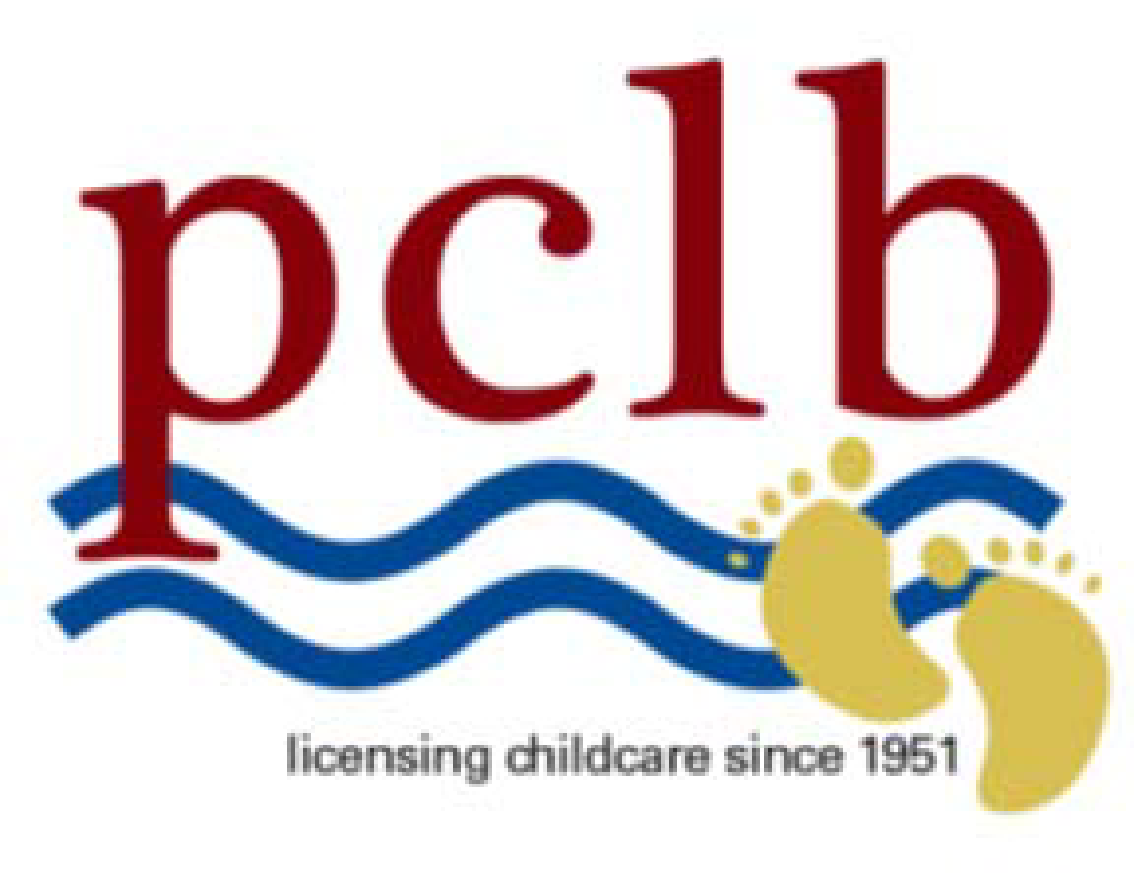 Food Experience Permission FormI give permission for my child _________________________________ to participate infood related activities.Please check one of the following:___________My child DOES NOT have a food allergy or dietary restriction.___________My child DOES have a food allergy or dietary restriction. He or she mayparticipate, but may not eat or handle the following items (please list below)___________My child DOES have a food allergy or dietary restriction. He or she maynot participate in activities._______________________________      ___________________________Parent Signature                                         DateC- 1050 Sample Form PCLB 12/13